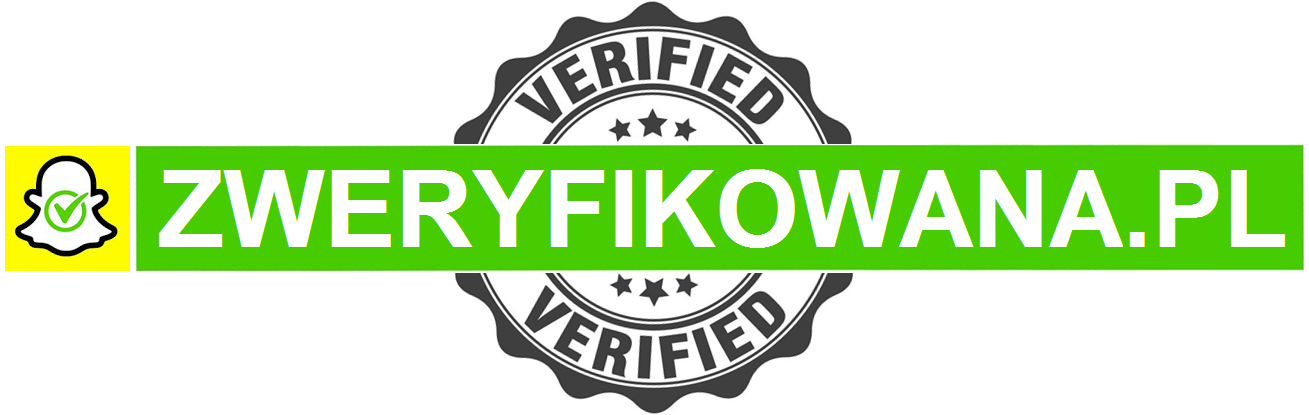 TWÓJ SNAP